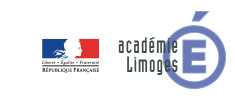 Châssis pré assembléVue de dessus							Vue de dessous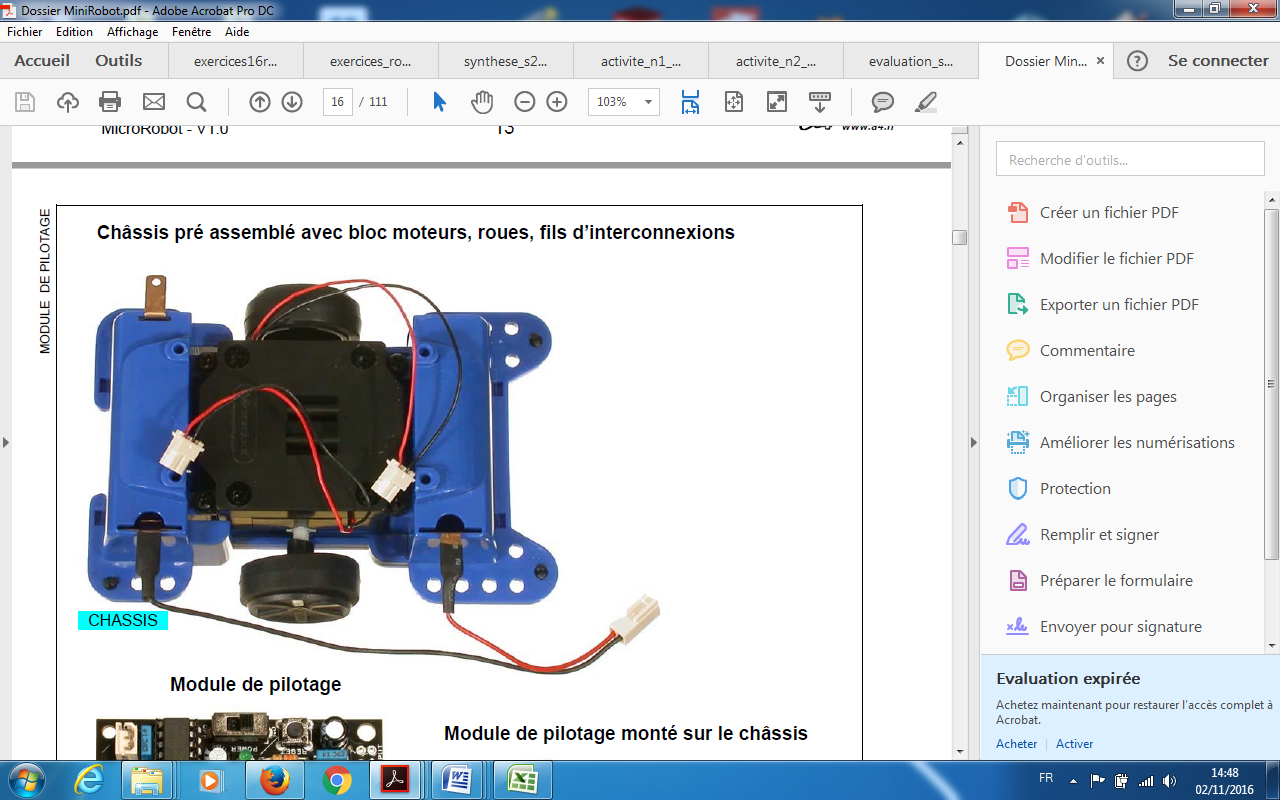 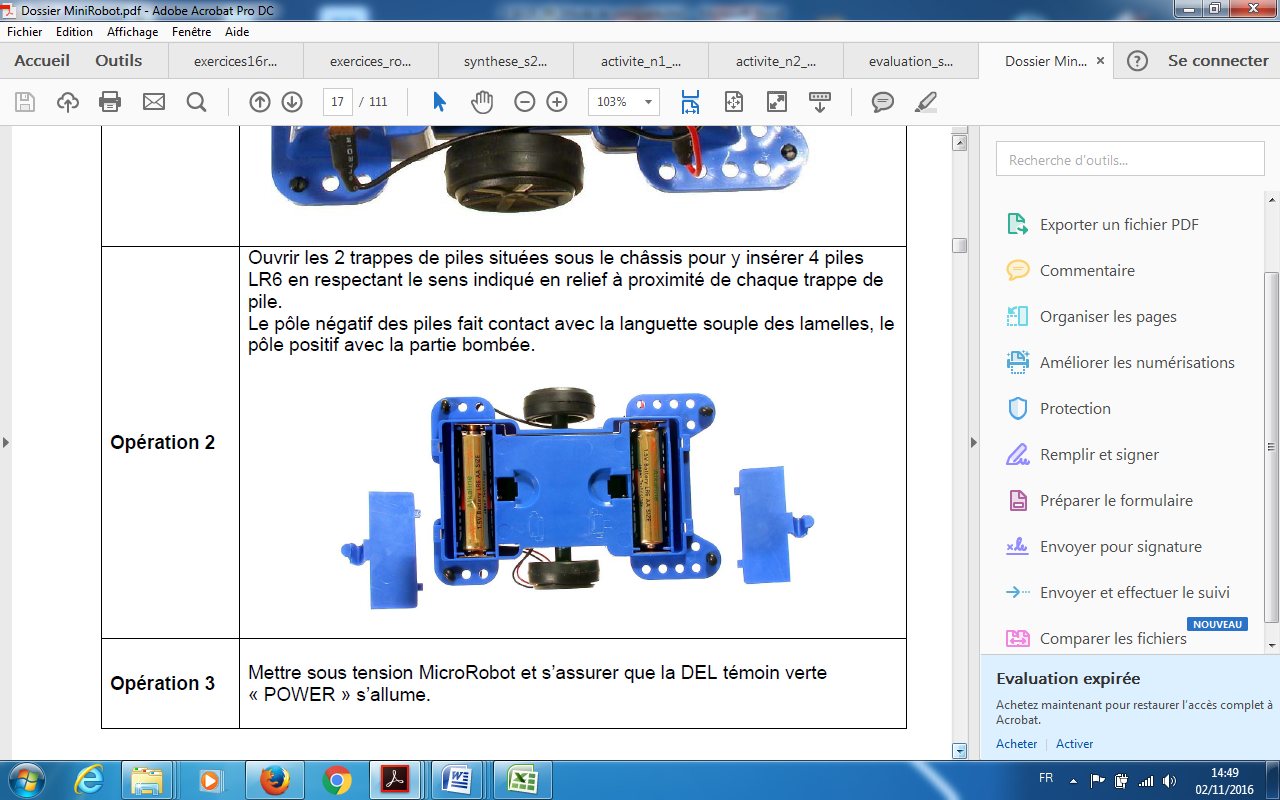 Module de pilotage (carte électronique)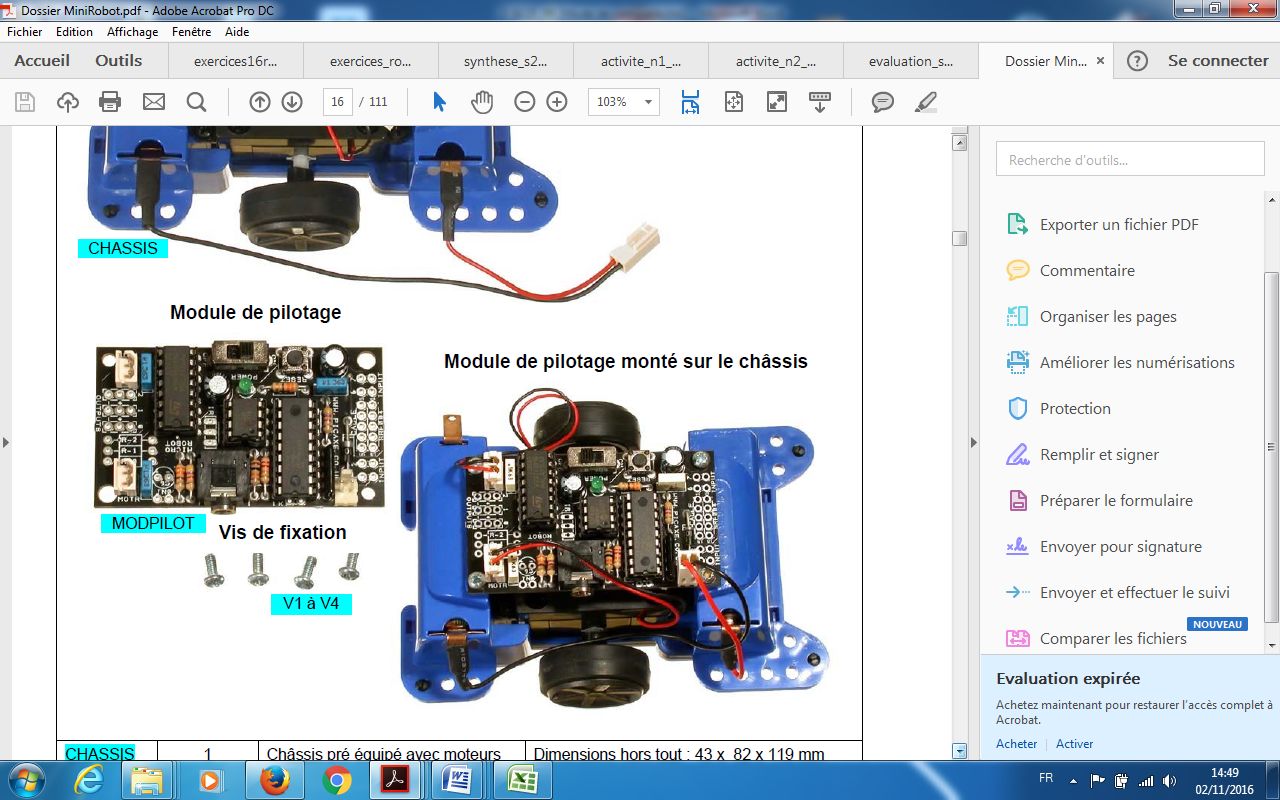 Module de pilotage monté sur le châssisChâssis équipé avec le module de pilotage et 2 micro rupteurs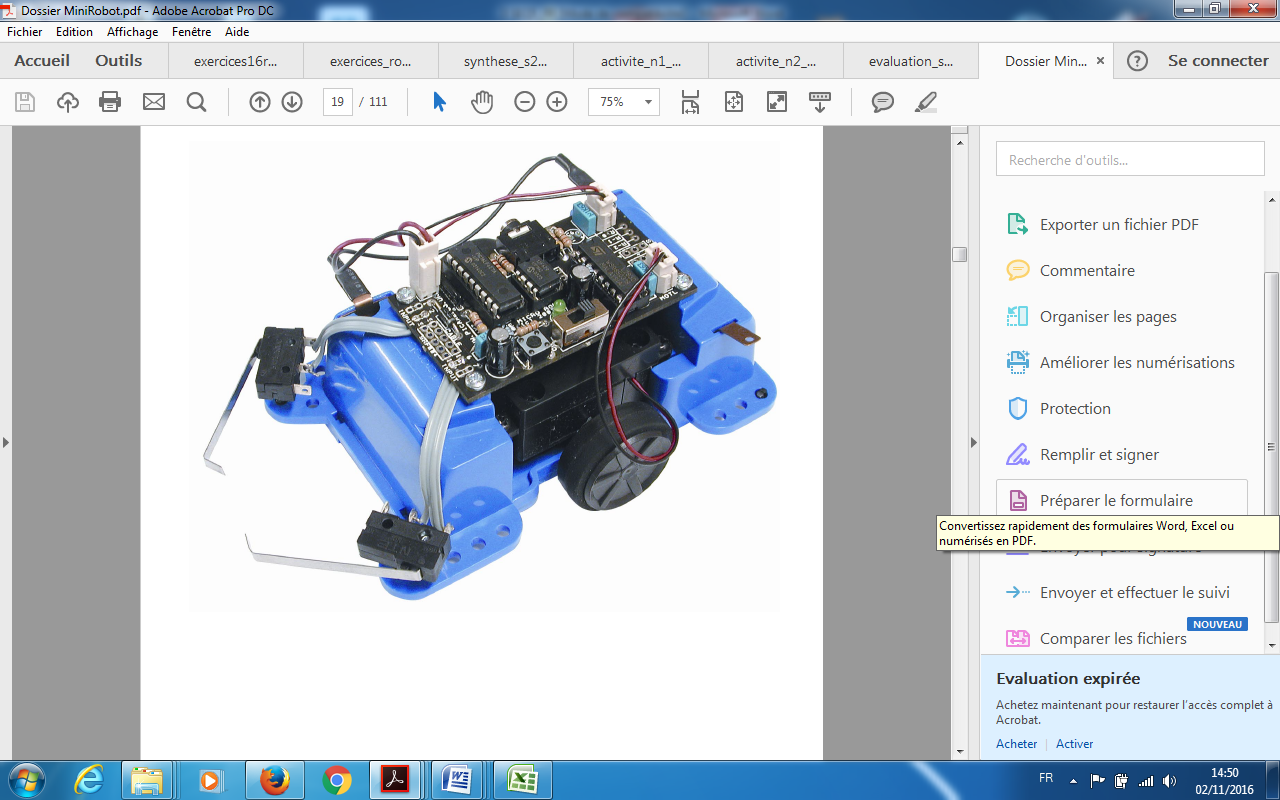 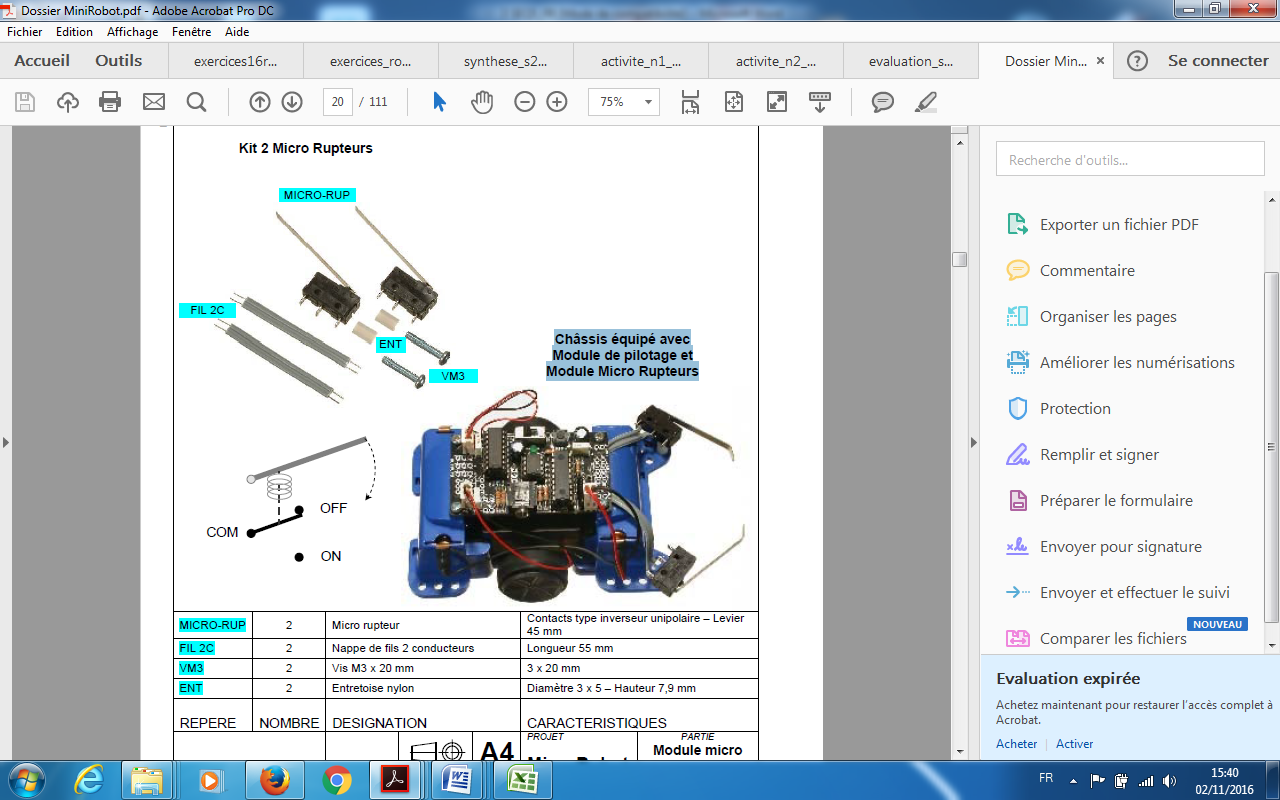 Principe de fonctionnement du micro rupteur :Le micro rupteur est constitué de deux contacteurs indépendants (boutons poussoirs fugitifs) actionnés chacun par un levier. Le contact est fermé lorsque le levier est actionné à la rencontre d’un obstacle. La sensibilité de chaque micro rupteur dépend de la longueur du levier et du point d’impact avec l’obstacle.Châssis équipé avec le module de pilotage et le module de détection de ligne noire 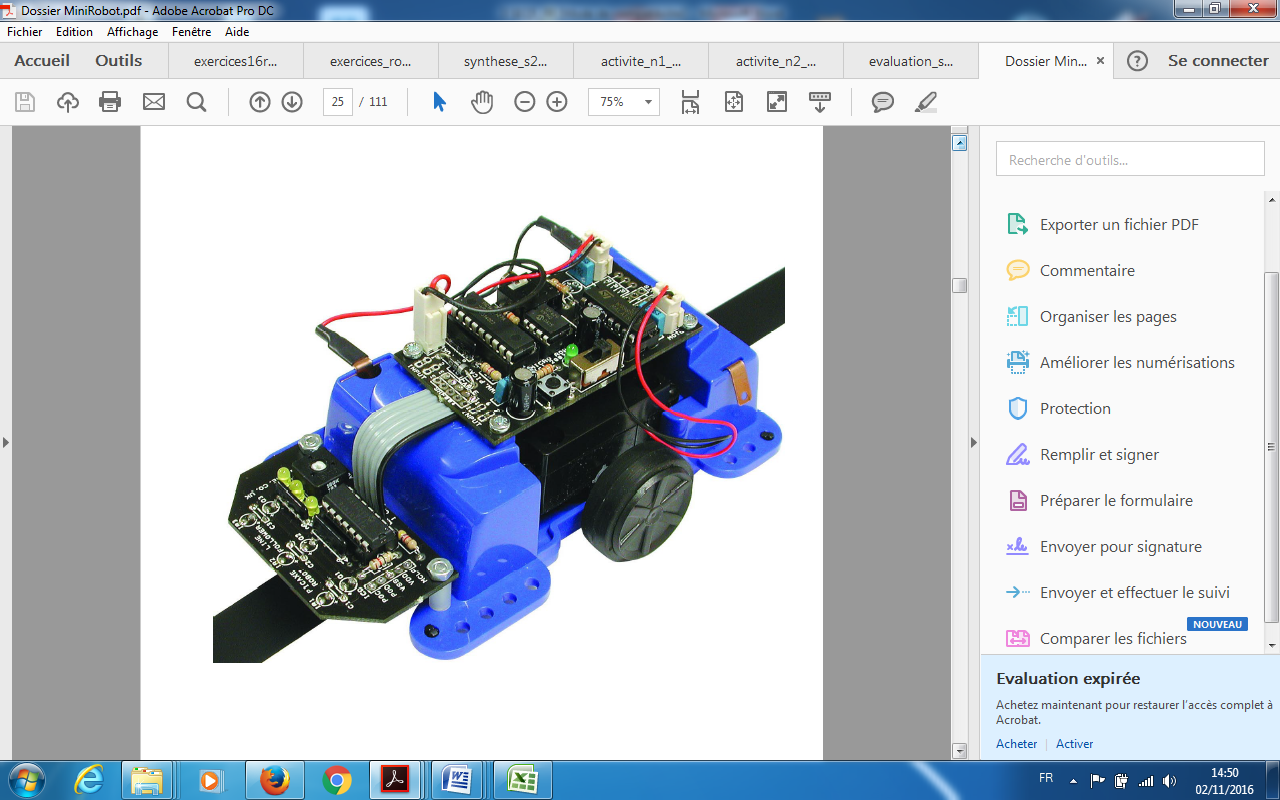 Principe de fonctionnement du module de détection de ligne noire :Le module de détection de ligne noire permet de détecter un marquage sombre tracé au sol. Il est constitué par 3 phototransistors et 3 DEL infra rouges placés en ligne et orientés vers le sol. Les 3 DEL émettent un rayonnement infra rouge qui sera absorbé par un marquage noir au sol ou bien au contraire sera réfléchi par des zones claires. Les phototransistors associés à chaque DEL détectent ou non le rayonnement infrarouge.Les 3 DEL et les 3 phototransistors sont indépendants et permettent de déterminer avec précision la position du robot par rapport à une ligne noire tracée au sol.Des DEL témoins jaunes permettent de visualiser quel phototransistor est activé.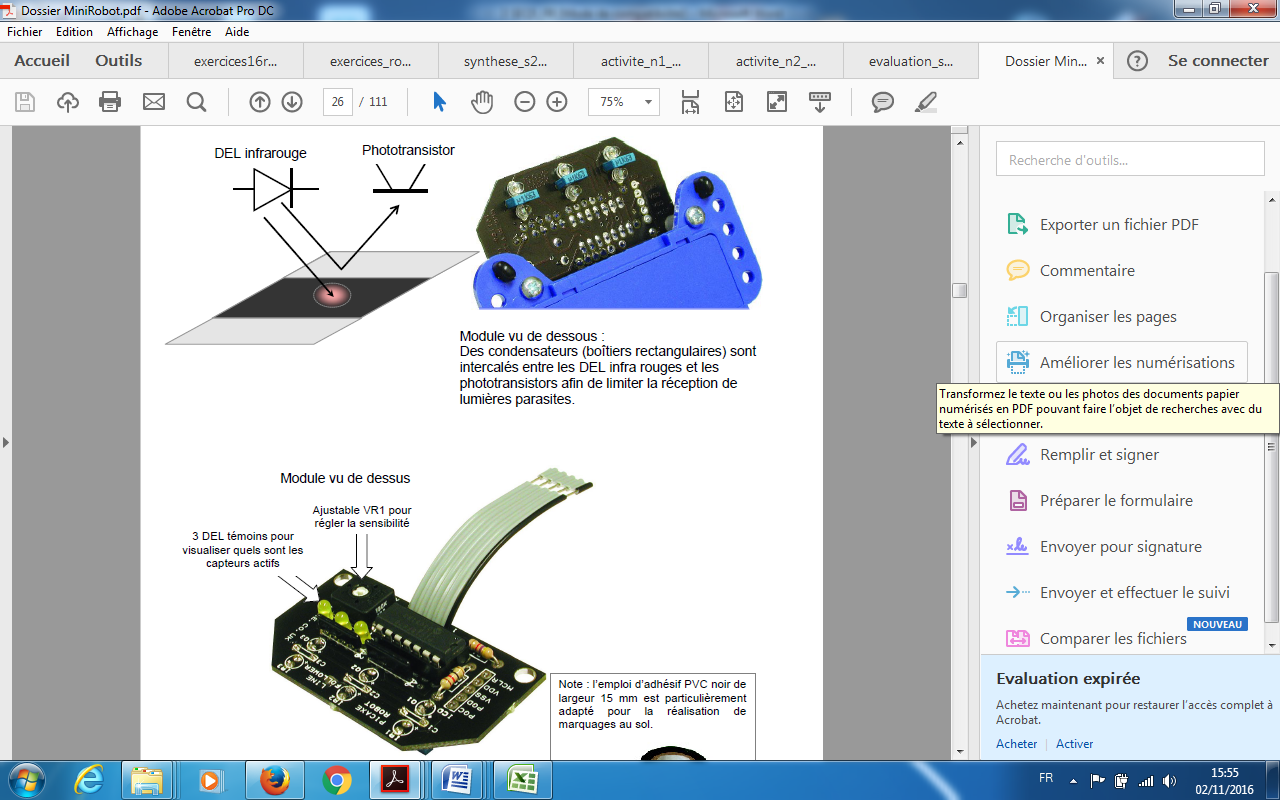 Séquence S25Comment rendre automatique le fonctionnement d’un système ?FICHE RESSOURCE N°2Cycle 43èmeSéquence S25Comment rendre automatique le fonctionnement d’un système ?Programmer un objet.Cycle 43ème